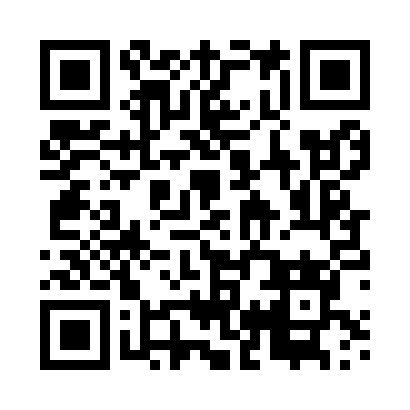 Prayer times for Maniowy, PolandWed 1 May 2024 - Fri 31 May 2024High Latitude Method: Angle Based RulePrayer Calculation Method: Muslim World LeagueAsar Calculation Method: HanafiPrayer times provided by https://www.salahtimes.comDateDayFajrSunriseDhuhrAsrMaghribIsha1Wed2:595:1612:365:417:5710:042Thu2:565:1412:365:427:5810:073Fri2:535:1312:365:438:0010:094Sat2:505:1112:365:448:0110:125Sun2:475:0912:365:458:0310:146Mon2:445:0812:365:458:0410:177Tue2:415:0612:355:468:0510:208Wed2:385:0512:355:478:0710:239Thu2:355:0312:355:488:0810:2510Fri2:325:0212:355:498:1010:2811Sat2:295:0012:355:508:1110:3112Sun2:264:5912:355:518:1310:3413Mon2:234:5712:355:518:1410:3614Tue2:204:5612:355:528:1510:3915Wed2:194:5512:355:538:1710:4216Thu2:194:5312:355:548:1810:4417Fri2:184:5212:355:558:1910:4518Sat2:184:5112:355:558:2110:4519Sun2:174:4912:355:568:2210:4620Mon2:174:4812:365:578:2310:4621Tue2:164:4712:365:588:2510:4722Wed2:164:4612:365:598:2610:4823Thu2:164:4512:365:598:2710:4824Fri2:154:4412:366:008:2810:4925Sat2:154:4312:366:018:3010:4926Sun2:154:4212:366:018:3110:5027Mon2:144:4112:366:028:3210:5028Tue2:144:4012:366:038:3310:5129Wed2:144:3912:366:038:3410:5230Thu2:134:3812:376:048:3510:5231Fri2:134:3812:376:058:3610:53